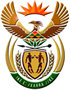 DEPARTMENT: PUBLIC ENTERPRISESREPUBLIC OF SOUTH AFRICANATIONAL ASSEMBLYQUESTION FOR WRITTEN REPLYQUESTION NO.: 55785.	Mrs M O Clarke (DA)  asked the Minister of Public Enterprises:(1)     	What amount in funding did Transnet allocate to the Esselen Park Sport School of Excellence in Tembisa for the current academic year;(2)      Whether the funding for the current financial year has been released to the specified school; if not, why not; if so, what are the relevant details;(3)      (a) what are the relevant details of the funding that Transnet intends to allocate to the school over the 2020-22 medium-term expenditure framework and (b) does the specified funding cover the cost of running the school;(4)     What number of (a) staff members are employed at the school and (b) professional football players has the school turned out to date?       NW744EReply:According to the information received from Transnet:   For the Financial year 2020/2021 the SAFA Transnet Football School of    Excellence has been allocated an amount of R 21 m. The funds for the School of Excellence have been released for this financial  year as per Transnet cost centre 1004036.(3)(a)  The budget for the 2020 – 2022 Medium Term Framework is estimated at R44m, based on a 10% budget increase for the Financial year 2021/2022. (3)(b)  The allocated funding covers the running costs of the School including salaries for the 28 staff members employed by the School. (4)(a)   The School has 28 staff members made up of:	 Eight academic staff; One Head Coach and Five Coaches; and Fourteen support staff.(4)(b) The school has produced over 100 professional players. A list of players who   	 graduated from the School of Excellence is attached.